Цель:Развитие тонких движений пальчиков, что благотворно влияет на речевую зону мозга.Задачи:1.Учить различать и называть основные цвета; форму, геометрические фигуры;2.Учить отличать и называть по внешнему виду овощи, фрукты;3.Развивать воображение, логическое мышление, умение ориентироваться в расположении частей своего тела. Различать правую и левую руку;4.Воспитывать доброжелательное отношение друг к другу, умение делиться с товарищем.Оборудование и материалы:Прищепки цветные, шаблоны: тучка, солнышко, ёжик, репка, морковка, птичка, самолётик, осьминог, рыбка.Игры: «Разложи овощи и фрукты по вазам», «Накорми ёжика», «Цветные автомобили», «Большая стирка», «Весёлые человечки», «Кто, что ест», «Моё настроение», «Найди хвостик к рыбке».Для изготовления поделок: бабочек и стрекозок: деревянная прищепка, кусочки органзы, капрона, бумажные формы для кексов (желательно красочные), яркие пайетки для глазок; двусторонний скотч; клей-карандаш; фломастеры, мелки, клейкая цветная бумага для оформления тельца насекомого.Используемая литература:Примерная образовательная программа «От рождения до школы» под редакцией Н.Е.Вераксы.Материал: занятия, консультации, мастер-классы из интернета.Добрый день, уважаемые коллеги, я рада видеть вас на своём мастер–классе «Забавные прищепки».Для развития ребёнка на самом деле не нужны дорогие игрушки и развивающие пособия, отличным материалом станут самые обычные вещи, например, прищепки.Какие есть игры с прищепками и как они развивают малыша?Прищепки – идеальный материал не только для развития мелкой моторики детей, они помогают у детей развивать воображение, логическое мышление, воображение, речь, закреплять сенсорные навыки и пространственные представления. С их помощью можно изучать цвета, фигуры, цифры и буквы.Существует большое разнообразие игр, которые заинтересуют ребёнка выполнять эти познавательные задания.Игры с прищепками делятся на 3 вида:Обычные игры.Для них, кроме прищепок не нужно ничего подготавливать.Игра «Убери жучка с одежды»Прицепить на себя несколько цветных прищепок и предложить ребёнку снять, называя их «жучками». Весёлая игра поможет закрепить знания цветов. А также в процессе игры ребёнок научится понимать, где левая, а где правая сторона.Игра «Украсим одежду» или «Маленький дизайнер»Предложить ребёнку прицепить прищепки на подол платья или юбки – это бахрома; или украсить воротник, рукав, карманы. В игре закрепляется названия и элементы одежды, понятия «право», «лево», «верх», «вниз»Обязательно все действия нужно проговаривать (если малыш мал и не может сам это сделать)«-А теперь, возьми жёлтые прищепочки и прикрепи их на кармашек», «Дай мне синюю прищепку»Взрослый учит строить предложения: «Что мы сделали? Повесили футболку. А куда?»Игра «Проказники жуки»Взять прищепки и прицепить их в комнате на разные предметы по уровню роста ребёнка: на покрывало, на игрушку, на занавеску. Рассказать ребёнку, что жучки выползли из коробки и разбрелись по всей комнате, их нужно обязательно найти и вернуть в коробку.Игра «Бусы»Предложить ребёнку нанизать разные по цвету прищепки или одного цвета.В игре закрепляется цвет, форма, сенсорные навыки.Игры с шаблонамиШаблоны по тематике разнообразные. А, чтобы ребёнку было интереснее, рассказываем стихотворение (можно заранее выучить с ребёнком стих)Например, «Тучка по небу гуляла, все дождинки растеряла»-«Солнышко утром рано встаёт, лучики тянет- тепло нам даёт»«Ёжик»-«Ёжик, ёжик, где гулял?Где колючки потерял?Ты беги скорей к нам ёжикМы сейчас тебе поможем»Игра «Огород»(редис, репка, морковь«Мы листочки прикрепляем,Сразу овощ мы узнаем«Самолёт»-Самолёт, самолётОтправляемся в полётНо без крыльев и хвостаНе взлетит он никогда«Птичка-невиличка»Птица хочет пробудитьсяЗапевает песню птицаПотому что с птице с песнейПробуждаться интересней «Осьминог»Осьминожег, осьминожекОн имеет восемь ножек. «Весёлые человечки»Сделав таких человечковМожно с ними поиграть: покормить, погулять, полечить, в гости сходить.«Покорми рыбку»В красочную коробку или поднос положить предметы: пуговицы, помпоны, кисточки, макароны и т.п. Представьте, что это аквариум, а прищепка с прикреплённым шаблоном –рыбка. Показать ребёнку, как прищепка-«рыбка» открывает «рот» и захватывает, например, кисточку.Шаблоны  для игр с признаками.Игра «Разложи овощи и фрукты по вазам»Дети раскладывают фрукты и овощи по вазам и называют их.Игра Накорми Ёжика»Задание: прикрепить прищепками к ёжику угощение: грибы, яблоки.Игра «Найди рыбке свой хвостик»Рыбки разного цвета: нужно найти каждой рыбке свой хвостик по цвету и закрепить прищепкой.Игра «Цветные автомобили»Автомобили 7 основных цветов, каждый разделён на две части. Нужно найти свою часть по цвету каждому автомобилю и прикрепить прищепкой.Различение и называние основных цветовИгра «Большая стирка»Называние видов одежды, и прикрепление к верёвочке прищепками.Игра «Кто, что ест»На форме круга по секторам расположены картинки животных- 8 шт. На деревянных прищепках прикреплены картинки –чем питается каждое животное, например зайчик (капуста). Задание: прикрепить на свой сектор прищепку с картинкой «капусты» к изображению зайчика на основном круге.Игра «Моё настроение»Для детей шаблоны  смайликов с разными настроениями (грустный, весёлый, злой, удивленный и.п.)Задание: «какое настроение у тебя Вова сегодня?»(найти соответствующего смайлика и сделать ему волосики прищепками по своему желанию.Если малыш уже разбирается в основных цветах (красный, жёлтый, зелёный, синий, белый, )Можно пополнять хозяйственный запас прищепок фиолетовых, розовых, голубых, салатовых тонов.Играя с прищепками, можно безошибочно определить ведущую руку ребёнка.А, теперь предлагаю, вам, перейти к выполнению поделки своими руками из прищепок (стрекозки, бабочки)«На ромашку у ворот опустился вертолёт,Золотистые глаза, вот она и стрекоза!»Нам для изготовления потребуется: деревянная прищепка, кусочки органзы, капрона, бумажные цветные формы для кексов – это крылышки насекомых; пайетки цветные –для глаз; цветная клейкая бумага, мелки, фломастеры для оформления тельца; двусторонний скотч.Замечательные получились бабочки и стрекозки!Спасибо всем за совместную работу.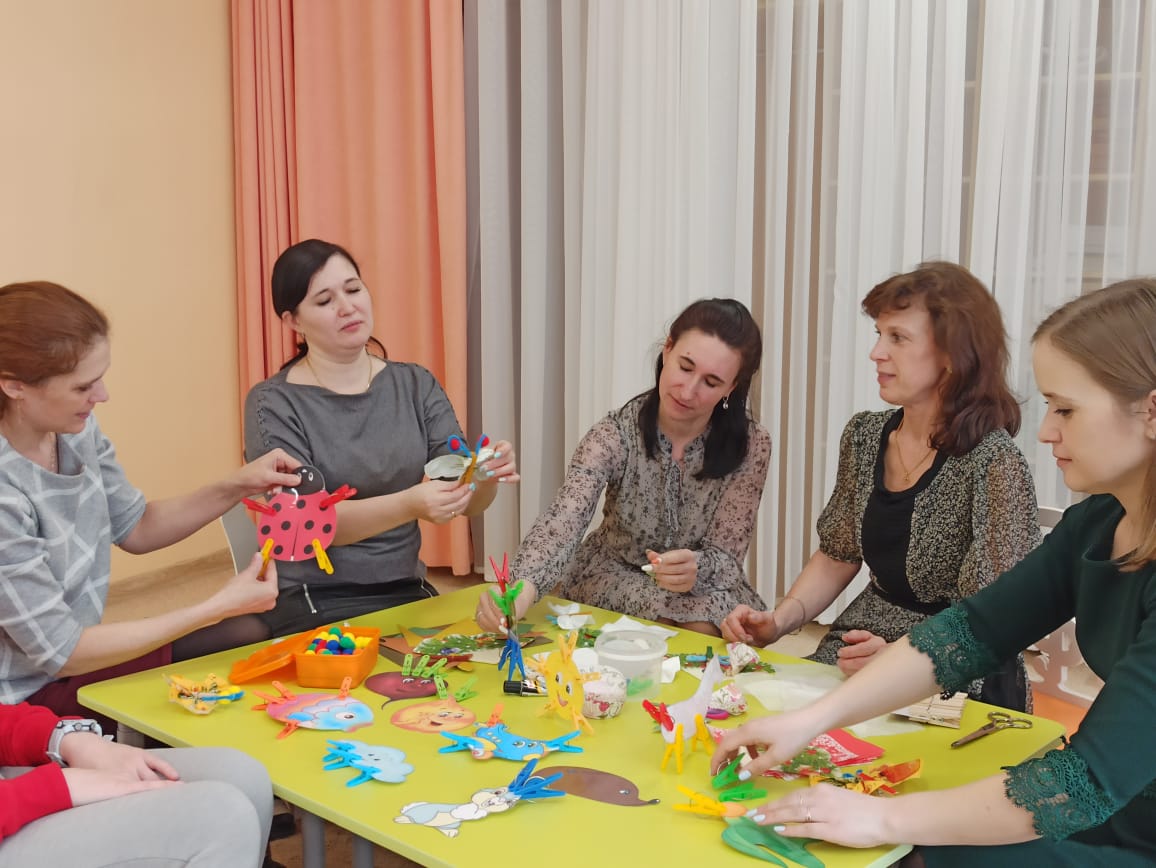 Мастер-класс для воспитателей «Забавные прищепки» (младший возраст)